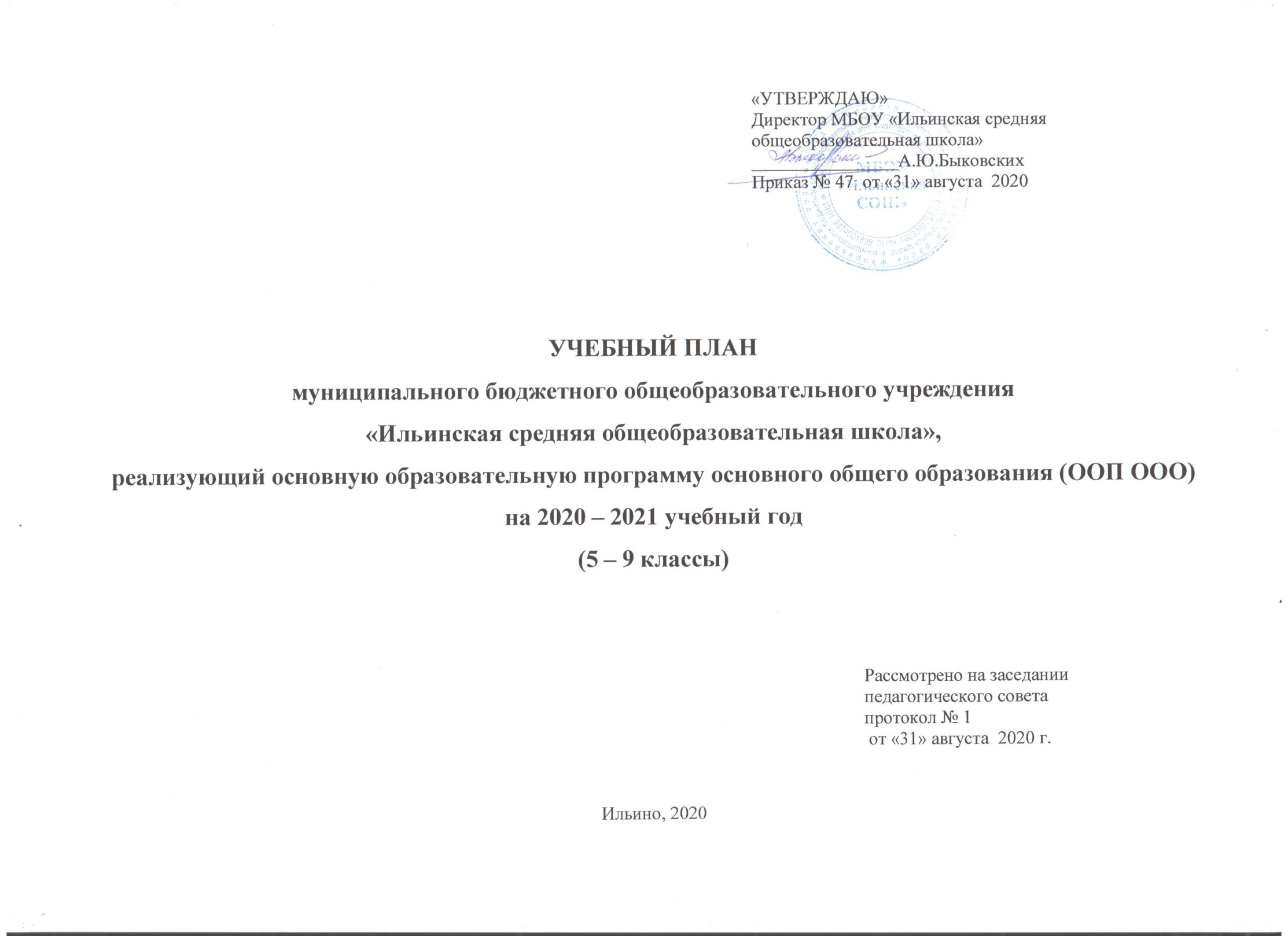 Пояснительная запискак учебному плану 5-9 классов МБОУ Ильинская СОШ»,реализующемуООП ООО ФГОС на 2020-2021 учебный годУчебный план 5-9 класса МБОУ «Ильинская СОШ»,  реализующий основную образовательную программу основного общего  образования (далее – ООО), является одним из основных механизмов реализации соответствующей основной образовательной программы и обеспечивает введение в действие и реализацию требований ФГОС основного общего образования, определяет общий объем нагрузки и максимальный объем аудиторной нагрузки обучающихся, состав и структуру обязательных предметных областей по классам (годам обучения).Основными нормативными правовыми документами при составлении учебного плана 5-9 классов по реализации ФГОС являются:Федеральный  Законом «Об образовании в Российской Федерации» от 29.12.2012 № 273-ФЗ;Федеральный государственный образовательный стандарт основного общего образования, утвержденным приказом Министерства образования и науки Российской Федерации от 17.12.2010 № 1897 (в ред. ПриказаМинобрнаукиРоссии от31.12.2015N 1577);Приказ Минпросвещения России N 345 от 28 декабря 2018 г. «О Федеральном перечне учебников, рекомендованных к использованию при реализации имеющих государственную аккредитацию образовательных программ начального общего, основного общего, среднего общего образования»;Приказ Минпросвещения России от 8 мая 2019 г. № 233 «О внесении изменений в федеральный перечень учебников, рекомендуемых к использованию при реализации имеющих государственную аккредитацию образовательных программ начального общего, основного общего, среднего общего образования, утвержденный приказом Министерства просвещений Российской Федерации от 28 декабря 2018 г. № 345»Приказ Минпросвещения России от 22 ноября 2019 г. № 632 «О внесении изменений в федеральный перечень учебников, рекомендуемых к использованию при реализации имеющих государственную аккредитацию образовательных программ начального общего, основного общего, среднего общего образования, сформированный приказом Министерства просвещений Российской Федерации от 28 декабря 2018 г. № 345»Приказ Минпросвещения России N 249 от 18 мая 2020 г. «О внесении изменений в федеральный перечень учебников, рекомендуемых к использованию при реализации имеющих государственную аккредитацию образовательных программ начального общего, основного общего среднего общего образования, утвержденный приказом министерства просвещения РФ от 28 декабря 2018 года № 345»;Порядок организации и осуществления образовательной деятельности по основным общеобразовательным программам - образовательным программам начального общего, основного общего и среднего общего образования, утвержденным приказом Министерства образования и науки Российской Федерации от 30.08.2013 № 1015;Постановление Главного государственного санитарного врача РФ 29.12.2010 № 189 «Об утверждении СанПиН 2.4.2.2821-10 «Санитарно-эпидемиологические требования к условиям и организации обучения в общеобразовательных учреждениях»  (с изменениями на 22.05.2019);приказ Департамента образования администрации Владимирской области  № ДО-1687-02-07,08 от 11.03.2016 г. «О внесении изменений в федеральные государственные образовательные стандарты»;письма департамента образования администрации Владимирской области от 06.07.2012 № ДО-3606-02-07 «О формировании в 2012-2013 учебном году учебных планов образовательных учреждений Владимирской области, реализующих программы общего образования»;от 29.05.2014 № ДО-3498-02-07 «О формировании учебных планов в 2014-2015 учебном году»;от 28.04.2015 № ДО-2853-02-17 «Методические рекомендации по преподаванию учебных предметов»;от 07.06.2016 № ДО-3829-02-07 «О формировании учебных планов в 2016-2017 учебном году в соответствии с ФГОС общего образования»;от 04.07.2017 № ДО-4459-02-07 «Об особенностях формирования учебных планов в 2017/2018 учебном году»;от 14.06.2018 № ДО-3950-02-07 «Об особенностях формирования учебных планов в 2018/2019 учебном году»;от 19.06.2019 г.  № ДО-4791-02-07 «Об особенностях формирования учебных планов в 2019/2020 учебном году»;от 23.07.2019 г.  № ДО-5757-02-07 «Об изучении русского языка как родного языка»;При составлении учебного плана на 2020-2021 учебный год использовались «Методические рекомендации по изучению родного языка и родной литературы в образовательных организациях Владимирской области, ВИРО 2020.Учебный план МБОУ «Ильинская СОШ» на 2020-2021 учебный год обеспечивает выполнение гигиенических требований к режиму образовательного процесса, установленных СанПиН 2.4.2.2821-10и предусматривает 5-летний нормативный срок освоения образовательных программ основного общего образования для 5-9-х классов.Промежуточная аттестация обучающихся проводится в соответствии с Законом Российской Федерации «Об образовании»,  согласно Положению о текущей и промежуточной аттестации обучающихся МБОУ «Ильинская средняя общеобразовательная школа» и переводе их в следующий класс (приказ МБОУ «Ильинская СОШ» от 31.03.2016 № 40-1а). В соответствии с частью 17 статьи 108 Федерального закона «Об образовании в Российской Федерации» (Федеральный закон от 08.06.2020 № 164-ФЗ «О внесении изменений в статьи 71.1 и 108 Федерального закона "Об образовании в Российской Федерации"») промежуточная аттестация может быть проведена с применением электронного обучения.Формами промежуточной аттестации являются:а) письменная проверка – письменный ответ учащегося на один или систему вопросов (заданий). К письменным ответам относятся: домашние, проверочные, лабораторные, практические, контрольные, творческие работы; диагностические работы; Всероссийские проверочные работы; письменные отчёты о наблюдениях; тестирование; сочинения, изложения, диктанты, рефераты;б) устная проверка – устный ответ учащегося на один или систему вопросов в форме ответа на билеты, беседы, контроль техники чтения, собеседования;в) комбинированная проверка – зачёт, учебный проект, учебное исследование.Сроки, отведённые на промежуточную аттестацию обучающихся, режим учебной и внеурочной деятельности определяется календарным учебным графиком на 2020-2021 учебный год.В 5-9 классе в соответствии запросом родителей устанавливается пятидневная рабочая неделя.Продолжительность учебного года: 34 недели без учета государственной итоговой аттестации (ГИА).Продолжительность урока – 40 минут.Максимальная нагрузка для учащихся 5 класса при пятидневной учебной неделе составляет  29 часов в неделю, в 6 классе – 30 часов в неделю, в 7 классе – 32 часа, в 8 классе – 33 часа, в 9 классе – 33 часа, что  не превышает предельно допустимую учебную нагрузку согласно СанПиН2.4.2.2821-10.Суммарное время выполнения обучающимися домашних заданий не должно превышать: в 4-5-м классах – до 2 часов, в 6-8-х классах – до 2,5 часов, в 9-м классе – до 3,5 часов.Учебники, реализующие образовательные программы, соответствуют федеральным перечням учебников, рекомендованным Министерством образования и науки Российской Федерации к использованию в общеобразовательных учреждениях.Структура учебного плана содержит обязательную (инвариантную) часть и часть, формируемую участниками образовательного процесса (вариативную часть).Обязательная (инвариантная) часть включает перечень минимально необходимых предметов, которые обеспечивают формирование общей культуры, функциональной грамотности обучающихся, направлена на развитие способности к самоопределению и жизни в современном обществе. Изучение предметов обязательной предметной области «Родной язык и литературное чтение на родном языке» осуществляется с 5 по 9 класс: «Родной язык (русский) в количестве 1 час/нед. за каждый год обучения, «Родная литература (русская)» в количестве 0,5 ч./нед. за каждый год обучения (решение педагогического совета, протокол № 1 от 31.08.2020 г.).Часть учебного плана,формируемая участниками образовательного процесса, отведенана изучение предмета «Основы безопасности жизнедеятельности» в 5 – 7-х классах в количестве 0,5ч./нед. в каждом классе;на увеличениеучебных часов по учебным предметам обязательной части «Биология» (1 ч.) в 7 классе, «Обществознание» (0,5 ч.) в 8 классе;элективный курс математической направленности в 9 классе «Практикум по решению разноуровневых задач» (0,5 ч.).РУССКИЙ ЯЗЫК И ЛИТЕРАТУРАПредметная область «Русский язык и литература» представлена соответствующими предметами. Распределение часов соответствует  следующей сетке:Изучение предметной области «Русский язык и литература» должно обеспечить:включение в культурно-языковое поле русской и общечеловеческой культуры, воспитание ценностного отношения к русскому языку как носителю культуры, как государственному языку Российской Федерации, языку межнационального общения народов России;осознание тесной связи между языковым, литературным, интеллектуальным, духовно-нравственным развитием личности и ее социальным ростом;приобщение к российскому литературному наследию и через него - к сокровищам отечественной и мировой культуры; формирование причастности к национальным свершениям, традициям и осознание исторической преемственности поколений;обогащение активного и потенциального словарного запаса, развитие культуры владения русским литературным языком во всей полноте его функциональных возможностей в соответствии с нормами устной и письменной речи, правилами русского речевого этикета;получение знаний о русском языке как системе и как развивающемся явлении, о его уровнях и единицах, о закономерностях его функционирования, освоение базовых понятий лингвистики, формирование аналитических умений в отношении языковых единиц и текстов разных функционально-смысловых типов и жанров.Учебно-методическое обеспечение предметной области «Русский язык и литература»РОДНОЙ ЯЗЫК И ЛИТЕРАТУРАПредметная область «Родной язык и родная литература»представлена предметами «Русский роднойязык», «Русская роднаялитература» по выбору родителей (законных представителей) несовершеннолетних учащихся с учетом их мнения. Изучение предметной области «Родной язык и родная литература»должно обеспечить:воспитание ценностного отношения к родному языку и родной литературе как хранителю культуры, включение в культурно-языковое поле своего народа;приобщение к литературному наследию своего народа;формирование причастности к свершениям и традициям своего народа, осознание исторической преемственности поколений, своей ответственности за сохранение культуры народа;обогащение активного и потенциального словарного запаса, развитие у обучающихся культуры владения родным языком во всей полноте его функциональных возможностей в соответствии с нормами устной и письменной речи, правилами речевого этикета;получение знаний о родном языке как системе и как развивающемся явлении, о его уровнях и единицах, о закономерностях его функционирования, освоение базовых понятий лингвистики, формирование аналитических умений в отношении языковых единиц и текстов разных функционально-смысловых типов и жанров.На изучение учебных предметов «Родной язык (русский)» отводится 1 час, «Родная литература (русская)» - 0,5 ч. с 5 по 9 класс за каждый год обучения.Рабочие программы учебных предметов при реализации обязательных предметных областей «Родной язык и родная литература» разработаны в соответствии с ФГОС и утверждены в рамках ООП ООО.Учебно-методическое обеспечение предметной области «Русский язык и литература»ИНОСТРАННЫЕ ЯЗЫКИВ предметной области «Иностранный язык» изучается предмет «Немецкий язык» в количестве 3 ч. в неделю в 5 –9-х  классах. Изучение предметной области «Иностранные языки» должно обеспечить:приобщение к культурному наследию стран изучаемого иностранного языка, воспитание ценностного отношения к иностранному языку как инструменту познания и достижения взаимопонимания между людьми и народами;осознание тесной связи между овладением иностранными языками и личностным, социальным и профессиональным ростом;формирование коммуникативной иноязычной компетенции (говорение, аудирование, чтение и письмо), необходимой для успешной социализации и самореализации;обогащение активного и потенциального словарного запаса, развитие у обучающихся культуры владения иностранным языком в соответствии с требованиями к нормам устной и письменной речи, правилами речевого этикета.Учебно-методическое обеспечение предметной области «Иностранный язык»ОБЩЕСТВЕННО-НАУЧНЫЕ ПРЕДМЕТЫПредметная область «Общественно-научные предметы» включает в себя предметы: «История», «Обществознание» и «География». Распределение часов соответствует сеткеИзучение предметной области «Общественно-научные предметы» должно обеспечить: формирование мировоззренческой, ценностно-смысловой сферы обучающихся, личностных основ российской гражданской идентичности, социальной ответственности, правового самосознания, поликультурности, толерантности, приверженности ценностям, закрепленным в Конституции Российской Федерации; понимание основных принципов жизни общества, роли окружающей среды как важного фактора формирования качеств личности, ее социализации; владение экологическим мышлением, обеспечивающим понимание взаимосвязи между природными, социальными, экономическими и политическими явлениями, их влияния на качество жизни человека и качество окружающей его среды; осознание своей роли в целостном, многообразном и быстро изменяющемся глобальном мире; приобретение теоретических знаний и опыта их применения для адекватной ориентации в окружающем мире, выработки способов адаптации в нем, формирования собственной активной позиции в общественной жизни при решении задач в области социальных отношений.Изучение курса истории строится на основе системно-деятельностного подхода как одного из ключевых методологических принципов ФГОС ООО, имеет линейную структуру и включает в себя учебные синхронизированные курсы по всеобщей истории и истории России. При этом курс «История России» занимает около 70 % объема учебного времени.Содержание предмета направлено на формирование общей картины исторического пути человечества, разных народов и государств, преемственности исторических эпох и непрерывности исторических процессов. Преподавание курса формирует представления школьников о месте и роли России в мировом историческом процессе.Врамкахреализации Концепции нового УМК по отечественной истории в рабочие программы 5-9-х классов введенытемы по истории Владимирского края.Учебный предмет «Обществознание» изучается с 6 класса. Главной целью преподавания и изучения обществознания является формирование гармонично развитой личности, воспитание общероссийской идентичности, гражданской ответственности, патриотизма, правовой культуры и правосознания, уважения к общепринятым в обществе социальным нормам и моральным ценностям, развитие у обучающихся понимания приоритетности общенациональных интересов, приверженности правовым принципам, закрепленным в Конституции Российской Федерации и законодательстве Российской Федерации, создание условий для освоения обучающимися способов успешного взаимодействия с различными политическими, правовыми, финансово-экономическими и другими социальными институтами для реализации личностного потенциала в современном динамично развивающемся российском обществе.Модуль «Основы финансовой грамотности» изучается в 8 классе в рамках курса «Обществознание», в данном классе добавлено 0,5 ч. из части, формируемой участниками образовательных отношений.География – учебный предмет мировоззренческого характера, формирующий у обучающихся комплексное, системное представление о своей стране и о Земле в целом, воспитание чувства патриотизма, гражданского долга, глубокого понимания национальной и государственной специфики. Посредством актуализации содержания курса «География России» введен обязательный модуль «География родного края».Учебно-методическое обеспечение предметной области «Общественно-научные предметы»МАТЕМАТИКА И ИНФОРМАТИКАИзучение предметной области «Математика и информатика» должно обеспечить:осознание значения математики и информатики в повседневной жизни человека;формирование представлений о социальных, культурных и исторических факторах становления математической науки;понимание роли информационных процессов в современном мире;формирование представлений о математике как части общечеловеческой культуры, универсальном языке науки, позволяющем описывать и изучать реальные процессы и явления.В результате изучения предметной области «Математика и информатика» обучающиеся развивают логическое и математическое мышление, получают представление о математических моделях; овладевают математическими рассуждениями; учатся применять математические знания при решении различных задач и оценивать полученные результаты; овладевают умениями решения учебных задач; развивают математическую интуицию; получают представление об основных информационных процессах в реальных ситуациях.Предметная область «Математика и информатика» представлена следующими предметами и количеством учебных часов:В целях повышения качества математической подготовки обучающихся в 9-м классе введен элективный курс математической направленности (0,5 ч.) «Практикум по решению разноуровневых задач».Базисный учебный план на изучение информатики в основной школе отводит 1 учебный час в неделю в 7-9 классах.  В основной школе, начиная с 5-го класса, обучающиеся  закрепляют технические навыки, полученные в начальной школе,  и развивают их в рамках применения при изучении всех предметов и во внеурочной деятельности. Применение информационных технологий в учебной деятельности помогает обеспечить эффективное развитие общеучебных умений и способов интеллектуальной деятельности на основе методов информатики, становление умений и навыков информационно-учебной деятельности на базе средств ИКТ для решения познавательных задач и саморазвития. Информатизация внеурочной деятельности школьников предполагает: внедрение средств информационных технологий; повышение уровня компьютерной (информационной) подготовки учащихся; системную интеграцию информационных технологий, организацию внеучебной деятельности школьников в социальной сфере; построение и развитие единого образовательного информационного пространства внеурочной деятельности учебного заведения. Учебно-методическое обеспечение предметной области «Математика и информатика»ОСНОВЫ ДУХОВНО-НРАВСТВЕННОЙ КУЛЬТУРЫ НАРОДОВ РОССИИСогласно ФГОС ООО в основную образовательную программу входит обязательная предметная область «Основы духовно-нравственной культуры народов России» (далее – ОДНКНР).Изучение предметной области ОДНКНР должно обеспечить:воспитание способности к духовному развитию, нравственному самосовершенствованию; воспитание веротерпимости, уважительного отношения к религиозным чувствам, взглядам людей или их отсутствию;знание основных норм морали, нравственных, духовных идеалов, хранимых в культурных традициях народов России, готовность на их основе к сознательному самоограничению в поступках, поведении, расточительном потребительстве;формирование представлений об основах светской этики, культуры традиционных религий, их роли в развитии культуры и истории России и человечества, в становлении гражданского общества и российской государственности;понимание значения нравственности, веры и религии в жизни человека, семьи и общества;формирование представлений об исторической роли традиционных религий и гражданского общества в становлении российской государственности.В 5-9 классах данная предметная областьреализуется через включение в рабочие программы по литературе, обществознанию, историитем, содержащих вопросы духовно-нравственного воспитания, а также в процессе реализации мероприятий внеурочной деятельности.Интеграция учебных предметов с предметной областью «Основы духовно-нравственной культуры народов России» способствует формированию у обучающихся мотивации к осознанному нравственному поведению, основанному на знании культурных традиций многонационального народа России, что отвечает национальным приоритетам и планируемым результатам в образовательных областях.ЕСТЕСТВЕННОНАУЧНЫЕ ПРЕДМЕТЫИзучение предметной области «Естественнонаучные предметы» должно обеспечить: формирование целостной научной картины мира; понимание возрастающей роли естественных наук и научных исследований в современном мире, постоянного процесса эволюции научного знания, значимости международного научного сотрудничества; овладение научным подходом к решению различных задач; овладение умениями формулировать гипотезы, конструировать, проводить эксперименты, оценивать полученные результаты; овладение умением сопоставлять экспериментальные и теоретические знания с объективными реалиями жизни; воспитание ответственного и бережного отношения к окружающей среде; овладение экосистемной познавательной моделью и ее применение в целях прогноза экологических рисков для здоровья людей, безопасности жизни, качества окружающей среды; осознание значимости концепции устойчивого развития; формирование умений безопасного и эффективного использования лабораторного оборудования, проведения точных измерений и адекватной оценки полученных результатов, представления научно обоснованных аргументов своих действий, основанных на межпредметном анализе учебных задач.Изучение предметной области «Естественнонаучные предметы» обеспечено предметом «Биология», «Физика». В 7 классе добавляется 1 ч. на изучение предмета «Биология» из части, формируемой участниками образовательных отношений. Распределение часов соответствует следующей сетке:Учебно-методическое обеспечение предметной области «Естественнонаучные предметы»ИСКУССТВОИзучение предметной области «Искусство» должно обеспечить: осознание значения искусства и творчества в личной и культурной самоидентификации личности; развитие эстетического вкуса, художественного мышления обучающихся, способности воспринимать эстетику природных объектов, сопереживать им, чувственно-эмоционально оценивать гармоничность взаимоотношений человека с природой и выражать свое отношение художественными средствами; развитие индивидуальных творческих способностей обучающихся, формирование устойчивого интереса к творческой деятельности; формирование интереса и уважительного отношения к культурному наследию и ценностям народов России, сокровищам мировой цивилизации, их сохранению и приумножению. Предметная область «Искусство» реализуется через изучение предметов «Изобразительное искусство» и «Музыка» по 1 часу в неделю с 5 по 8 класс.Учебно-методическое обеспечение предметной области «Искусство»Изучение предмета «Музыка» в 8 классах в части формирования у обучающихся научного мировоззрения, освоения общенаучных методов (наблюдение, измерение, эксперимент, моделирование), освоения практического применения научных знаний основано на межпредметных связях с предметами: «Литература», «Русский язык», «Изобразительное искусство», «История», «География», «Математика» и др.ТЕХНОЛОГИЯИзучение предметной области «Технология» должно обеспечить: развитие инновационной творческой деятельности обучающихся в процессе решения прикладных учебных задач; активное использование знаний, полученных при изучении других учебных предметов, и сформированных универсальных учебных действий; совершенствование умений выполнения учебно-исследовательской и проектной деятельности; формирование представлений о социальных и этических аспектах научно-технического прогресса; формирование способности придавать экологическую направленность любой деятельности, проекту; демонстрировать экологическое мышление в разных формах деятельности. Предметная область «Технология» представлена предметом «Технология» и реализуется из расчета 2 ч в неделю в 5-7 классах, 1 ч. в 8 классе.Обучение по предмету «Технология» в 6-8 классах строится на основе освоения конкретных процессов преобразования и использования материалов, энергии, информации, объектов природной и социальной среды. С целью учёта интересов и склонностей учащихся, программы по технологии строятся по двум направлениям: «Индустриальные технологии» (Технология. Технический труд - преимущественно для мальчиков), «Технологии ведения дома» (Технология. Обслуживающий труд - преимущественно для девочек).В рамках обязательной технологической подготовки обучающихся VIII класса для обучения графической грамоте и элементам графической культуры в рамках учебного предмета «Технология» обязательно изучение раздела «Черчение и графика» (в том числе с использованием ИКТ).В 2020-2021 учебном году в целях реализации Концепции преподавания предметной области «Технология» в образовательных организациях Российской Федерации, реализующих основные общеобразовательные программы(утверждена коллегией Министерства просвещения Российской Федерации 24 декабря 2018 г.) начинается поэтапный переход на новыйУМК. Изменение в рабочую программу по учебному предмету «Технология» необходимо внести для обучающихся 5 классов, приступающих к обучению на уровне основного общего образования в 2020-2021 учебном году. В учебный план и рабочую программу по технологии для обучающихся 6-9 классов, продолжающих обучение на уровне основного общего образования, изменения не вносятся.Согласно Концепции, в предметной области «Технология» на всех уровнях общего образования реализуются три взаимосвязанных ключевых направления:- введение в контекст создания и использования современных и традиционных технологий;- получение опыта персонифицированного действия (трудовое воспитание);- введение в мир профессий.В соответствии с целями содержание предметной области «Технология» выстроено в модульной структуре, обеспечивая получение заявленных образовательным стандартом результатов.Реализация каждого учебного модуля предполагает практикоориентированный подход к его освоению. Урочная деятельность организуется в индивидуальном и групповом формате, при этом до 85% времени должно быть отведено на получение и осмысление обучающимися опыта практической деятельности. Предмет носит комплексный, общеобразовательный, универсальный, политехнологический характер, и все обучающиеся освоят единую программу.Новые учебники в полной мере реализуют требования предметной Концепции и позволяют воспитать современного человека, который не только будет владеть трудовыми приёмами, но и иметь базовые компетенции необходимые для дальнейшей профессиональной деятельности.Технологическая подготовка осуществляется по локальной модели (внутри образовательной организации), деление на подгруппы осуществляется по гендерному признаку, педагоги составляют собственную рабочую программу (вариативные рабочие программы).Учебно-методическое обеспечение предметной области «Технология»В 9 классе не предусматривается изучение предмета «Технология». Профориентационную работу с учащимися проводят классный руководитель через организацию воспитательного процесса (согласно программе воспитания и социализации обучающихся и планупрофориентационной работы) и учителя-предметники, ведущиекурсы внеурочной деятельности, задача которых в том числе оказать психолого-педагогическую помощь в приобретении школьниками представлений о жизненных, социальных ценностях, в том числе связанных с профессиональным становлением, развивать познавательные и профессиональные интересы, формировать способность принимать осознанное решение о выборе дальнейшего направления образования, пути получения профессии.ФИЗИЧЕСКАЯ КУЛЬТУРА И ОСНОВЫ БЕЗОПАСНОСТИ ЖИЗНЕДЕЯТЕЛЬНОСТИИзучение предметной области «Физическая культура и основы безопасности жизнедеятельности» должно обеспечить: физическое, эмоциональное, интеллектуальное и социальное развитие личности обучающихся с учетом исторической, общекультурной и ценностной составляющей предметной области; формирование и развитие установок активного, экологически целесообразного, здорового и безопасного образа жизни; понимание личной и общественной значимости современной культуры безопасности жизнедеятельности; овладение основами современной культуры безопасности жизнедеятельности, понимание ценности экологического качества окружающей среды, как естественной основы безопасности жизни; понимание роли государства и действующего законодательства в обеспечении национальной безопасности и защиты населения; развитие двигательной активности обучающихся, достижение положительной динамики в развитии основных физических качеств и показателях физической подготовленности, формирование потребности в систематическом участии в физкультурно-спортивных и оздоровительных мероприятиях; установление связей между жизненным опытом обучающихся и знаниями из разных предметных областей. На физическую подготовку обучающихся 5 класса из обязательной части выделяется 3 часа, обучающихся 6-9-х классов выделено по 2 часа из обязательной части и 1 час из внеурочной деятельности, согласно п. 10.20. СанПин 2.4.2.2821-10: «Для удовлетворения биологической потребности в движении независимо от возраста обучающихся рекомендуется проводить не менее 3-х учебных занятий физической культурой (в урочной и внеурочной форме) в неделю, предусмотренных в объеме общей недельной нагрузки. Заменять учебные занятия физической культурой другими предметами не допускается».В целях повышения двигательной активности учащихся используются физкультпаузы, активные перемены, в том числе на открытом воздухе.С целью сохранения преемственности и непрерывности образовательного процесса и формирования базовых личностных компетенций обучающихся («личность безопасного типа») на учебный предмет «Основы безопасности жизнедеятельности» в 5-7-х классах отводится по 0,5 ч. в каждом классе из части, формируемой участниками образовательных отношений.  В 8, 9 классах на изучение предмета «Основы безопасности жизнедеятельности» обязательная часть учебного плана отводит по 1 часу в каждом классе.Учебно-методическое обеспечение предметной области «Физическая культура и основы безопасности жизнедеятельности»Недельный учебный план МБОУ «Ильинская СОШ», реализующий ООП ООО (5 - 9 класс)*3-й час физической культуры из часов внеурочной деятельностиУчебный предмет5 класс6 класс7 класс8 класс9 классРусский язык56433Литература33223Предметы в соответствии с учебным планомПрограммыУчебникиУчебникиУчебникиУчебникиПредметы в соответствии с учебным планомПрограммыНазвание, авторИздательствоГод издания№ в федеральном перечнеРусский язык1. Рыбченкова Л. М., Александрова О. М. Русский язык. Рабочие программы. Предметная линия учебников Л. М. Рыбченковой, О. М. Александровой, О. В. Загоровской и других. 5-9 классы М.: Просвещение, 2014.2. Примерные программы по учебным предметам. Русский язык. 5-9 классы.М.: Просвещение, 2011. (Стандарты второго поколения).Рыбченкова Л.М., Александрова О.М., Глазков А.В. и др. Русский язык. 5 класс. В 2-х частяхАО "Издательство"Просвещение"2016,20191.2.1.1.5.1Русский язык1. Рыбченкова Л. М., Александрова О. М. Русский язык. Рабочие программы. Предметная линия учебников Л. М. Рыбченковой, О. М. Александровой, О. В. Загоровской и других. 5-9 классы М.: Просвещение, 2014.2. Примерные программы по учебным предметам. Русский язык. 5-9 классы.М.: Просвещение, 2011. (Стандарты второго поколения).Рыбченкова Л.М., Александрова О.М., Загоровская О.В. и др. Русский язык. 6 класс. В 2-х частяхАО "Издательство"Просвещение"2016, 20201.2.1.1.5.2Русский язык1. Рыбченкова Л. М., Александрова О. М. Русский язык. Рабочие программы. Предметная линия учебников Л. М. Рыбченковой, О. М. Александровой, О. В. Загоровской и других. 5-9 классы М.: Просвещение, 2014.2. Примерные программы по учебным предметам. Русский язык. 5-9 классы.М.: Просвещение, 2011. (Стандарты второго поколения).Рыбченкова Л.М., Александрова О.М., Загоровская О.В. и др. Русский язык. 7 класс. АО "Издательство"Просвещение"20171.2.1.1.5.3Русский язык1. Рыбченкова Л. М., Александрова О. М. Русский язык. Рабочие программы. Предметная линия учебников Л. М. Рыбченковой, О. М. Александровой, О. В. Загоровской и других. 5-9 классы М.: Просвещение, 2014.2. Примерные программы по учебным предметам. Русский язык. 5-9 классы.М.: Просвещение, 2011. (Стандарты второго поколения).Рыбченкова Л.М., Александрова О.М., Загоровская О.В. и др. Русский язык. 8 класс.АО "Издательство"Просвещение"20181.2.1.1.5.4Русский язык1. Рыбченкова Л. М., Александрова О. М. Русский язык. Рабочие программы. Предметная линия учебников Л. М. Рыбченковой, О. М. Александровой, О. В. Загоровской и других. 5-9 классы М.: Просвещение, 2014.2. Примерные программы по учебным предметам. Русский язык. 5-9 классы.М.: Просвещение, 2011. (Стандарты второго поколения).Рыбченкова Л.М., Александрова О.М., Загоровская О.В. и др. Русский язык. 9 класс.АО "Издательство"Просвещение"20191.2.1.1.5.5ЛитератураЧертов В. Ф., Трубина Л. А., Ипполитова Н. А. и др.Литература. Рабочие программы. Предметная линия учебников под редакцией В. Ф. Чертова. 5-9 классы.М.: Просвещение, 2014.Чертов В.Ф., Трубина Л.А., Ипполитова Н.А. и др. / Под ред. Чертова В.Ф. Литература. 5 класс. В 2-х частяхАО "Издательство"Просвещение"2016,20191.2.1.2.5.1ЛитератураЧертов В. Ф., Трубина Л. А., Ипполитова Н. А. и др.Литература. Рабочие программы. Предметная линия учебников под редакцией В. Ф. Чертова. 5-9 классы.М.: Просвещение, 2014.Чертов В.Ф., Трубина Л.А., Ипполитова Н.А. и др. / Под ред. Чертова В.Ф. Литература. 6 класс. В 2-х частяхАО "Издательство"Просвещение"20161.2.1.2.5.2ЛитератураЧертов В. Ф., Трубина Л. А., Ипполитова Н. А. и др.Литература. Рабочие программы. Предметная линия учебников под редакцией В. Ф. Чертова. 5-9 классы.М.: Просвещение, 2014.Чертов В.Ф., Трубина Л.А., Ипполитова Н.А. и др. / Под ред. Чертова В.Ф. Литература. 7 класс. В 2-х частяхАО "Издательство"Просвещение"20171.2.1.2.5.3ЛитератураЧертов В. Ф., Трубина Л. А., Ипполитова Н. А. и др.Литература. Рабочие программы. Предметная линия учебников под редакцией В. Ф. Чертова. 5-9 классы.М.: Просвещение, 2014.Чертов В.Ф., Трубина Л.А., Антипова А.М. и др. / Под ред. Чертова В.Ф. Литература. 8 класс. В 2-х частяхАО "Издательство"Просвещение"20181.2.1.2.5.4ЛитератураЧертов В. Ф., Трубина Л. А., Ипполитова Н. А. и др.Литература. Рабочие программы. Предметная линия учебников под редакцией В. Ф. Чертова. 5-9 классы.М.: Просвещение, 2014.Чертов В.Ф., Трубина Л.А., Антипова А.М. и др. / Под ред. Чертова В.Ф. Литература. 9 класс. В 2-х частяхАО "Издательство"Просвещение"20191.2.1.2.5.5Предметы в соответствии с учебным планомПрограммыУчебникиУчебникиУчебникиУчебникиПредметы в соответствии с учебным планомПрограммыНазвание, авторИздательствоГод издания№ в федеральном перечнеРодной язык (русский)1. Раздел «Программы учебных предметов ООП ООО МБОУ «Ильинская СОШ».2. Русский родной языкПримерные рабочие программы 5-9 классы. Под редакцией О. М. Александровой. М.: Просвещение, 2020.Александрова О.М.,ЗагоровскаяО.В.,Богданов С.И., Вербицкая Л.А., Русский родной язык. 5 класс.АО "Издательство"Просвещение"20203.2.1.1.12.1Родной язык (русский)1. Раздел «Программы учебных предметов ООП ООО МБОУ «Ильинская СОШ».2. Русский родной языкПримерные рабочие программы 5-9 классы. Под редакцией О. М. Александровой. М.: Просвещение, 2020.Александрова О.М.,ЗагоровскаяО.В.,Богданов С.И., Вербицкая Л.А., Русский родной язык. 6 класс.АО "Издательство"Просвещение"20203.2.1.1.12.2Родной язык (русский)1. Раздел «Программы учебных предметов ООП ООО МБОУ «Ильинская СОШ».2. Русский родной языкПримерные рабочие программы 5-9 классы. Под редакцией О. М. Александровой. М.: Просвещение, 2020.Александрова О.М.,ЗагоровскаяО.В.,Богданов С.И., Вербицкая Л.А., Русский родной язык. 7 класс.АО "Издательство"Просвещение"20203.2.1.1.12.3Родной язык (русский)1. Раздел «Программы учебных предметов ООП ООО МБОУ «Ильинская СОШ».2. Русский родной языкПримерные рабочие программы 5-9 классы. Под редакцией О. М. Александровой. М.: Просвещение, 2020.Александрова О.М.,ЗагоровскаяО.В.,Богданов С.И., Вербицкая Л.А., Русский родной язык. 8 класс.АО "Издательство"Просвещение"20203.2.1.1.12.4Родной язык (русский)1. Раздел «Программы учебных предметов ООП ООО МБОУ «Ильинская СОШ».2. Русский родной языкПримерные рабочие программы 5-9 классы. Под редакцией О. М. Александровой. М.: Просвещение, 2020.Александрова О.М.,ЗагоровскаяО.В.,Богданов С.И., Вербицкая Л.А.,Русский родной язык. 9 класс.АО "Издательство"Просвещение"20203.2.1.1.12.5Родная литература (русская)Раздел «Программы учебных предметов ООП ООО МБОУ «Ильинская СОШ».----Предметы в соответствии с учебным планомПрограммыУчебникиУчебникиУчебникиУчебникиПредметы в соответствии с учебным планомПрограммыНазвание, авторИздательствоГод издания№ в федеральном перечнеНемецкий языкБим И. Л., Садомова Л. В.Немецкий язык. Рабочие программы. Предметная линия учебников И. Л. Бим. 5-9 классыМ.: Просвещение, 2014.Бим И.Л., Рыжова Л.Н.  Немецкий язык. 5 класс.АО "Издательство"Просвещение"2017-20201.2.2.1.10.1Немецкий языкБим И. Л., Садомова Л. В.Немецкий язык. Рабочие программы. Предметная линия учебников И. Л. Бим. 5-9 классыМ.: Просвещение, 2014.Бим И.Л., Садомова Л.В., Санникова   Л.М. Немецкий язык. 6 класс.АО "Издательство"Просвещение"20201.2.2.1.10.2Немецкий языкБим И. Л., Садомова Л. В.Немецкий язык. Рабочие программы. Предметная линия учебников И. Л. Бим. 5-9 классыМ.: Просвещение, 2014.Бим И.Л., Садомова Л.В. Немецкий язык. 7 класс.АО "Издательство"Просвещение"20171.2.2.1.10.3Немецкий языкБим И. Л., Садомова Л. В.Немецкий язык. Рабочие программы. Предметная линия учебников И. Л. Бим. 5-9 классыМ.: Просвещение, 2014.Бим И.Л., Садомова Л.В., Крыловая Ж.Я. и др. Немецкий язык. 8 класс.АО "Издательство"Просвещение"20181.2.2.1.10.4Немецкий языкБим И. Л., Садомова Л. В.Немецкий язык. Рабочие программы. Предметная линия учебников И. Л. Бим. 5-9 классыМ.: Просвещение, 2014.Бим И.Л., Садомова Л.В. Немецкий язык. 9 класс.АО "Издательство"Просвещение"20191.2.2.1.10.55 класс6 класс7 класс8 класс9 классИстория РоссииВсеобщая история22223Обществознание111+0,51География11222Предметы в соответствии с учебным планомПрограммыУчебникиУчебникиУчебникиУчебникиУчебникиУчебникиПредметы в соответствии с учебным планомПрограммыАвтор НазваниеКлассИздательствоГод издания№ в федеральном перечнеИстория РоссииПримерная программа по истории для 5-10 классов, авторская программа поИстории России к предметной линии учебников И.Л.Андреева, И.Н. Фёдорови др. издательства «Дрофа» 2016 г;авторская программа «Новая история 7-8 кл.» под редакцией А.Я.Юдовской и Л.М.Ванюшкиной/Программы общеобразовательныхучреждений. – М. 2016 г.:Андреев И.Л., Федоров И.Н. История России с древнейших времен до XVI века.6 ООО "ДРОФА"20181.2.3.1.1.1*История РоссииПримерная программа по истории для 5-10 классов, авторская программа поИстории России к предметной линии учебников И.Л.Андреева, И.Н. Фёдорови др. издательства «Дрофа» 2016 г;авторская программа «Новая история 7-8 кл.» под редакцией А.Я.Юдовской и Л.М.Ванюшкиной/Программы общеобразовательныхучреждений. – М. 2016 г.:Андреев И. Л., Фёдоров И. Н., Амосова И. В. История России. 7 класс. XVI – конец XVII века7ООО "ДРОФА"20181.2.3.1.1.2*История РоссииПримерная программа по истории для 5-10 классов, авторская программа поИстории России к предметной линии учебников И.Л.Андреева, И.Н. Фёдорови др. издательства «Дрофа» 2016 г;авторская программа «Новая история 7-8 кл.» под редакцией А.Я.Юдовской и Л.М.Ванюшкиной/Программы общеобразовательныхучреждений. – М. 2016 г.:Андреев И.Л., Лященко Л.М., Амосова И.В., Артасов И.А., Федоров И.Н. История России конец XVII-XVIII век. 8ООО "ДРОФА"20191.2.3.1.1.3*История РоссииПримерная программа по истории для 5-10 классов, авторская программа поИстории России к предметной линии учебников И.Л.Андреева, И.Н. Фёдорови др. издательства «Дрофа» 2016 г;авторская программа «Новая история 7-8 кл.» под редакцией А.Я.Юдовской и Л.М.Ванюшкиной/Программы общеобразовательныхучреждений. – М. 2016 г.:Ляшенко Л.М., Волобуев О.В., Симонова Е.В. История России XIX - начало XX века. 9ООО "ДРОФА"20191.2.3.1.1.4*Всеобщая историяПримерная программа по истории для 5-10 классов, авторская программа поИстории России к предметной линии учебников И.Л.Андреева, И.Н. Фёдорови др. издательства «Дрофа» 2016 г;авторская программа «Новая история 7-8 кл.» под редакцией А.Я.Юдовской и Л.М.Ванюшкиной/Программы общеобразовательныхучреждений. – М. 2016 г.:Вигасин А.А.,Годер Г.И.,Свенцицкая И.С./Под ред. Искендерова А.А.Всеобщая история. История древнего мира.5АО "Издательство"Просвещение"20191.2.3.2.1.1Всеобщая историяПримерная программа по истории для 5-10 классов, авторская программа поИстории России к предметной линии учебников И.Л.Андреева, И.Н. Фёдорови др. издательства «Дрофа» 2016 г;авторская программа «Новая история 7-8 кл.» под редакцией А.Я.Юдовской и Л.М.Ванюшкиной/Программы общеобразовательныхучреждений. – М. 2016 г.:Агибалова Е.В.,Донской Г.М./Под ред. Сванидзе А.А.Всеобщая история. История Средних веков6АО "Издательство"Просвещение"20191.2.3.2.1.2Всеобщая историяПримерная программа по истории для 5-10 классов, авторская программа поИстории России к предметной линии учебников И.Л.Андреева, И.Н. Фёдорови др. издательства «Дрофа» 2016 г;авторская программа «Новая история 7-8 кл.» под редакцией А.Я.Юдовской и Л.М.Ванюшкиной/Программы общеобразовательныхучреждений. – М. 2016 г.:Юдовская А.Я.,Баранов П.А.,Ванюшкина Л.М./Под ред. Искендерова А.А.Всеобщая история. История Нового времени7АО "Издательство"Просвещение"20191.2.3.2.1.3Всеобщая историяПримерная программа по истории для 5-10 классов, авторская программа поИстории России к предметной линии учебников И.Л.Андреева, И.Н. Фёдорови др. издательства «Дрофа» 2016 г;авторская программа «Новая история 7-8 кл.» под редакцией А.Я.Юдовской и Л.М.Ванюшкиной/Программы общеобразовательныхучреждений. – М. 2016 г.:Юдовская А.Я.,Баранов П.А.,Ванюшкина Л.М. и др./Под ред. Искендерова А.А.Всеобщая история. История Нового времени8АО "Издательство"Просвещение"20191.2.3.2.1.4Всеобщая историяПримерная программа по истории для 5-10 классов, авторская программа поИстории России к предметной линии учебников И.Л.Андреева, И.Н. Фёдорови др. издательства «Дрофа» 2016 г;авторская программа «Новая история 7-8 кл.» под редакцией А.Я.Юдовской и Л.М.Ванюшкиной/Программы общеобразовательныхучреждений. – М. 2016 г.:Юдовская А.Я.,Баранов П.А.,Ванюшкина Л.М. и др./Под ред. Искендерова А.А.Всеобщаяистория. Новейшаяистория9АО "Издательство"Просвещение"20191.2.3.2.1.5Обществознание1. Боголюбов Л. Н., Городецкая Н. И., Иванова Л. Ф. и др.Обществознание. Рабочие программы. Предметная линия учебников под редакцией Л. Н. Боголюбова. 5-9 классы. М.: Просвещение, 2014.2. Примерные программы по учебным предметам. Обществознание. 5-9 классы.М.: Просвещение, 2011. (Стандарты второго поколения).Боголюбов Л.Н.,Виноградова Н.Ф., Городецкая Н.И. и др.Обществознание6АО "Издательство"Просвещение"20191.2.3.3.1.1Обществознание1. Боголюбов Л. Н., Городецкая Н. И., Иванова Л. Ф. и др.Обществознание. Рабочие программы. Предметная линия учебников под редакцией Л. Н. Боголюбова. 5-9 классы. М.: Просвещение, 2014.2. Примерные программы по учебным предметам. Обществознание. 5-9 классы.М.: Просвещение, 2011. (Стандарты второго поколения).Боголюбов Л.Н., Иванова Л.Ф., Городецкая Н.И. и др.Обществознание7АО "Издательство"Просвещение"20191.2.3.3.1.2Обществознание1. Боголюбов Л. Н., Городецкая Н. И., Иванова Л. Ф. и др.Обществознание. Рабочие программы. Предметная линия учебников под редакцией Л. Н. Боголюбова. 5-9 классы. М.: Просвещение, 2014.2. Примерные программы по учебным предметам. Обществознание. 5-9 классы.М.: Просвещение, 2011. (Стандарты второго поколения).Боголюбов Л.Н., Лазебникова А.Ю., Городецкая Н.И. и др.Обществознание8АО "Издательство"Просвещение"20191.2.3.3.1.3Обществознание1. Боголюбов Л. Н., Городецкая Н. И., Иванова Л. Ф. и др.Обществознание. Рабочие программы. Предметная линия учебников под редакцией Л. Н. Боголюбова. 5-9 классы. М.: Просвещение, 2014.2. Примерные программы по учебным предметам. Обществознание. 5-9 классы.М.: Просвещение, 2011. (Стандарты второго поколения).Боголюбов Л.Н., Лазебникова А.Ю., Матвеев А.И. и др.Обществознание9АО "Издательство"Просвещение"20191.2.3.3.1.4География1. Программа основного общего образования по географии. 5 – 9 классы. Авторы И.И.Баринова, В.П. Дронов, И.В.Душина, Л.Е. Савельева.2. Примерные программы по учебным предметам. География. 5-9 классы.М.: Просвещение, 2011. (Стандарты второго поколения).УМК Дронова. География. "Розаветров". Летягин А.А.География. Начальный курс5ООО "Издательский центрВЕНТАНА-ГРАФ"20201.2.3.4.3.1География1. Программа основного общего образования по географии. 5 – 9 классы. Авторы И.И.Баринова, В.П. Дронов, И.В.Душина, Л.Е. Савельева.2. Примерные программы по учебным предметам. География. 5-9 классы.М.: Просвещение, 2011. (Стандарты второго поколения).Дронов В.П., Савельева Л.Е. / Под ред. Дронова В.П.  География5-6ДРОФА2015Исключены из ФП, завершение линииГеография1. Программа основного общего образования по географии. 5 – 9 классы. Авторы И.И.Баринова, В.П. Дронов, И.В.Душина, Л.Е. Савельева.2. Примерные программы по учебным предметам. География. 5-9 классы.М.: Просвещение, 2011. (Стандарты второго поколения).Душина И.В., Коринская В.А., Щенев В.А. / Под ред. Дронова В.П.  География7ДРОФА2016Исключены из ФП, завершение линииГеография1. Программа основного общего образования по географии. 5 – 9 классы. Авторы И.И.Баринова, В.П. Дронов, И.В.Душина, Л.Е. Савельева.2. Примерные программы по учебным предметам. География. 5-9 классы.М.: Просвещение, 2011. (Стандарты второго поколения).Дронов В.П., Баринова И.И., Ром В.Я. / Под ред. Дронова В.П.География8ДРОФА2017Исключены из ФП, завершение линииГеография1. Программа основного общего образования по географии. 5 – 9 классы. Авторы И.И.Баринова, В.П. Дронов, И.В.Душина, Л.Е. Савельева.2. Примерные программы по учебным предметам. География. 5-9 классы.М.: Просвещение, 2011. (Стандарты второго поколения).Дронов В.П., Баринова И.И., Ром В.Я. / Под ред. Дронова В.П.География9ДРОФА2015Исключены из ФП, завершение линии5 класс6 класс7 класс8 класс9 классМатематика55Алгебра333Геометрия222Информатика111Элективный курс «Практикум по решению   разноуровневых задач»задач по математике0,5Предметы в соответствии с учебным планомПрограммыУчебникиУчебникиУчебникиУчебникиПредметы в соответствии с учебным планомПрограммыНазвание, авторИздательствоГод издания№ в федеральном перечнеМатематика1. Математика: рабочие программы : 5—11 классы / А. Г. Мерзляк, В. Б. Полонский, М. С. Якир, Е. В. Буцко - М.: Вентана-Граф, 2017.2. Алгебра. Сборник рабочих программ. 7-9 классы: пособие для учителей общеобразоват. организаций / [составитель Т. А. Бурмистрова]. -М. :Просвещение, 2014.3. Геометрия. Сборник рабочих программ. 7-9 классы:пособие для учителей общеобразов. организаций / [сост.Т. А. Бурмистрова]. - М.: Просвещение, 2014.Мерзляк А.Г., Полонский В.Б., Якир М.С. /Под ред. Подольского В.Е.Математика, 5 класс.ООО "Издательский центрВЕНТАНА-ГРАФ"20161.2.4.1.8.1.1Математика1. Математика: рабочие программы : 5—11 классы / А. Г. Мерзляк, В. Б. Полонский, М. С. Якир, Е. В. Буцко - М.: Вентана-Граф, 2017.2. Алгебра. Сборник рабочих программ. 7-9 классы: пособие для учителей общеобразоват. организаций / [составитель Т. А. Бурмистрова]. -М. :Просвещение, 2014.3. Геометрия. Сборник рабочих программ. 7-9 классы:пособие для учителей общеобразов. организаций / [сост.Т. А. Бурмистрова]. - М.: Просвещение, 2014.Мерзляк А.Г., Полонский В.Б., Якир М.С. /Под ред. Подольского Математика, 6 класс.ООО "Издательский центрВЕНТАНА-ГРАФ"20171.2.4.1.8.2.1Алгебра1. Математика: рабочие программы : 5—11 классы / А. Г. Мерзляк, В. Б. Полонский, М. С. Якир, Е. В. Буцко - М.: Вентана-Граф, 2017.2. Алгебра. Сборник рабочих программ. 7-9 классы: пособие для учителей общеобразоват. организаций / [составитель Т. А. Бурмистрова]. -М. :Просвещение, 2014.3. Геометрия. Сборник рабочих программ. 7-9 классы:пособие для учителей общеобразов. организаций / [сост.Т. А. Бурмистрова]. - М.: Просвещение, 2014.Макарычев ЮН, Миндюк Н.Г., Нешков К.И. и др. / Под ред. Теляковского С.А.Алгебра, 7 классАО "Издательство"Просвещение"20181.2.4.2.4.1Алгебра1. Математика: рабочие программы : 5—11 классы / А. Г. Мерзляк, В. Б. Полонский, М. С. Якир, Е. В. Буцко - М.: Вентана-Граф, 2017.2. Алгебра. Сборник рабочих программ. 7-9 классы: пособие для учителей общеобразоват. организаций / [составитель Т. А. Бурмистрова]. -М. :Просвещение, 2014.3. Геометрия. Сборник рабочих программ. 7-9 классы:пособие для учителей общеобразов. организаций / [сост.Т. А. Бурмистрова]. - М.: Просвещение, 2014.Макарычев ЮН, Миндюк Н.Г., Алгебра, 8 классАО "Издательство"Просвещение"20191.2.4.2.4.2Алгебра1. Математика: рабочие программы : 5—11 классы / А. Г. Мерзляк, В. Б. Полонский, М. С. Якир, Е. В. Буцко - М.: Вентана-Граф, 2017.2. Алгебра. Сборник рабочих программ. 7-9 классы: пособие для учителей общеобразоват. организаций / [составитель Т. А. Бурмистрова]. -М. :Просвещение, 2014.3. Геометрия. Сборник рабочих программ. 7-9 классы:пособие для учителей общеобразов. организаций / [сост.Т. А. Бурмистрова]. - М.: Просвещение, 2014.Макарычев Ю.Н., Миндюк Н.Г.,Нешков К.И. и др./ Под ред. Теляковского С.А. Алгебра, 9 классАО "Издательство"Просвещение"20191.2.4.2.4.3Геометрия1. Математика: рабочие программы : 5—11 классы / А. Г. Мерзляк, В. Б. Полонский, М. С. Якир, Е. В. Буцко - М.: Вентана-Граф, 2017.2. Алгебра. Сборник рабочих программ. 7-9 классы: пособие для учителей общеобразоват. организаций / [составитель Т. А. Бурмистрова]. -М. :Просвещение, 2014.3. Геометрия. Сборник рабочих программ. 7-9 классы:пособие для учителей общеобразов. организаций / [сост.Т. А. Бурмистрова]. - М.: Просвещение, 2014.Атанасян Л. С, Бутузов В.Ф., Кадомцев СБ. и др. Геометрия, 7-9 классыАО "Издательство"Просвещение"20161.2.4.3.1.1ИнформатикаБосова Л.Л., Босова А.Ю. Информатика: 7-9 классы. Примерные рабочие программы. М.: БИНОМ. Лаборатория знаний, 2016.Босова Л.Л., Босова А.Ю.Информатика, 7 классООО "БИНОМ. Лабораториязнаний"20161.2.4.4.1.1ИнформатикаБосова Л.Л., Босова А.Ю. Информатика: 7-9 классы. Примерные рабочие программы. М.: БИНОМ. Лаборатория знаний, 2016.Босова Л.Л., Босова А.Ю.Информатика, 8 классООО "БИНОМ. Лабораториязнаний"20171.2.4.4.1.2ИнформатикаБосова Л.Л., Босова А.Ю. Информатика: 7-9 классы. Примерные рабочие программы. М.: БИНОМ. Лаборатория знаний, 2016.Босова Л.Л., Босова А.Ю.Информатика, 9 класс.ООО "БИНОМ. Лабораториязнаний"20181.2.4.4.1.35 класс6 класс7 класс8 класс9 классФизика223Биология111+122Химия22Предметы в соответствии с учебным планомПрограммыУчебникиУчебникиУчебникиУчебникиПредметы в соответствии с учебным планомПрограммыНазвание, авторИздательствоГод издания№ в федеральном перечнеФизикаПрограмма «Физика 7-9 кл» Е.М. Гутник. А.В., Перышкин, М., Дрофа, 2014Перышкин А.В. Физика. 7 класс.ООО "ДРОФА"20161.2.5.1.7.1.1ФизикаПрограмма «Физика 7-9 кл» Е.М. Гутник. А.В., Перышкин, М., Дрофа, 2014Перышкин А.В. Физика. 8 класс.ООО "ДРОФА"20171.2.5.1.7.2.1ФизикаПрограмма «Физика 7-9 кл» Е.М. Гутник. А.В., Перышкин, М., Дрофа, 2014Перышкин А.В. Гутник Е.М. Физика. 9 класс.ООО "ДРОФА"20151.2.5.1.7.3.1Биология1. Биология. 5-9 классы. Концентрическая структура. Рабочие программы к линии УМК под редакцией И. Н. Пономарёвой : учебно-методическое пособие / И. Н. Пономарёва, В. С. Кучменко, О. А. Корнилова и др. - М.: Вентана-Граф, 2017.2. Программа курса «Бактерии. Грибы. Растения», авторы: В. В. Пасечник, В. В. Латюшин, Г. Г. Швецов. Из сборника «Биология. Рабочие программы. 5-9 классы.» - М.: Дрофа, 2012.3. Примерные программы по учебным предметам. Биология. 5-9 классы.М.: Просвещение, 2011. (Стандарты второго поколения).Пономарева И.Н., Николаев И.В.,Корнилова О.А./ Под ред. Пономаревой И.Н. Биология. 5 класс.ООО "Издательский центр ВЕНТАНА-ГРАФ"20191.2.5.2.3.1Биология1. Биология. 5-9 классы. Концентрическая структура. Рабочие программы к линии УМК под редакцией И. Н. Пономарёвой : учебно-методическое пособие / И. Н. Пономарёва, В. С. Кучменко, О. А. Корнилова и др. - М.: Вентана-Граф, 2017.2. Программа курса «Бактерии. Грибы. Растения», авторы: В. В. Пасечник, В. В. Латюшин, Г. Г. Швецов. Из сборника «Биология. Рабочие программы. 5-9 классы.» - М.: Дрофа, 2012.3. Примерные программы по учебным предметам. Биология. 5-9 классы.М.: Просвещение, 2011. (Стандарты второго поколения).Пономарева И.Н.,Корнилова О.А.,Кучменко В.С./Под ред. Пономаревой И.Н.ООО "Издательский центр ВЕНТАНА-ГРАФ"20201.2.5.2.3.2Биология1. Биология. 5-9 классы. Концентрическая структура. Рабочие программы к линии УМК под редакцией И. Н. Пономарёвой : учебно-методическое пособие / И. Н. Пономарёва, В. С. Кучменко, О. А. Корнилова и др. - М.: Вентана-Граф, 2017.2. Программа курса «Бактерии. Грибы. Растения», авторы: В. В. Пасечник, В. В. Латюшин, Г. Г. Швецов. Из сборника «Биология. Рабочие программы. 5-9 классы.» - М.: Дрофа, 2012.3. Примерные программы по учебным предметам. Биология. 5-9 классы.М.: Просвещение, 2011. (Стандарты второго поколения).Латюшин В.В., Шапкин В. А. Биология. 7 класс.ДРОФА2016Исключены из ФП, завершение линииБиология1. Биология. 5-9 классы. Концентрическая структура. Рабочие программы к линии УМК под редакцией И. Н. Пономарёвой : учебно-методическое пособие / И. Н. Пономарёва, В. С. Кучменко, О. А. Корнилова и др. - М.: Вентана-Граф, 2017.2. Программа курса «Бактерии. Грибы. Растения», авторы: В. В. Пасечник, В. В. Латюшин, Г. Г. Швецов. Из сборника «Биология. Рабочие программы. 5-9 классы.» - М.: Дрофа, 2012.3. Примерные программы по учебным предметам. Биология. 5-9 классы.М.: Просвещение, 2011. (Стандарты второго поколения).Колесов Д.В. Маш Р.Д., Беляев И.Н. Биология. 8 класс.ДРОФА2017Исключены из ФП, завершение линииБиология1. Биология. 5-9 классы. Концентрическая структура. Рабочие программы к линии УМК под редакцией И. Н. Пономарёвой : учебно-методическое пособие / И. Н. Пономарёва, В. С. Кучменко, О. А. Корнилова и др. - М.: Вентана-Граф, 2017.2. Программа курса «Бактерии. Грибы. Растения», авторы: В. В. Пасечник, В. В. Латюшин, Г. Г. Швецов. Из сборника «Биология. Рабочие программы. 5-9 классы.» - М.: Дрофа, 2012.3. Примерные программы по учебным предметам. Биология. 5-9 классы.М.: Просвещение, 2011. (Стандарты второго поколения).Пасечник В.В., Каменский А.А., Криксунов Е.А. и др. Биология. 9 классДРОФА2017Исключены из ФП, завершение линииХимия1. Химия. Примерные рабочие программы. Предметная линия учебников Габриеляна О.С . 8-9 классы. М.: Просвещение, 2019.2. Программа курса химии для 8-11 кл.общеобразовательных учреждений О.С. Габриелян, М., Дрофа, 2013Габриелян О.С., Остроумов И.Г.,Сладков С.А.Химия. 8 классАО "Издательство"Просвещение"20191.2.5.3.1.1Химия1. Химия. Примерные рабочие программы. Предметная линия учебников Габриеляна О.С . 8-9 классы. М.: Просвещение, 2019.2. Программа курса химии для 8-11 кл.общеобразовательных учреждений О.С. Габриелян, М., Дрофа, 2013Габриелян О.С. Химия. 9 классДРОФА2016Исключениз ФП, завершение линииПредметы в соответствии с учебным планомПрограммыУчебникиУчебникиУчебникиУчебникиПредметы в соответствии с учебным планомПрограммыНазвание, авторИздательствоГод издания№ в федеральном перечнеИзобразительное искусствоНеменский Б. М., Неменская Л. А., Горяева Н. А. и др. / Под ред. Неменского Б. М. Изобразительное искусство. Рабочие программы. Предметная линия учебников под редакцией Б.М. Неменского. 5-8 классы. М.: Просвещение, 2015.Горяева Н.А.. Островская О.В.  Под ред. Неменского Б.М. Изобразительное искусство. 5 классАО "Издательство"Просвещение"20191.2.6.1.1.1Изобразительное искусствоНеменский Б. М., Неменская Л. А., Горяева Н. А. и др. / Под ред. Неменского Б. М. Изобразительное искусство. Рабочие программы. Предметная линия учебников под редакцией Б.М. Неменского. 5-8 классы. М.: Просвещение, 2015.Неменская Л.А. / Под ред. Неменского Б.М. Изобразительное искусство. 6 классАО "Издательство"Просвещение"20191.2.6.1.1.2Изобразительное искусствоНеменский Б. М., Неменская Л. А., Горяева Н. А. и др. / Под ред. Неменского Б. М. Изобразительное искусство. Рабочие программы. Предметная линия учебников под редакцией Б.М. Неменского. 5-8 классы. М.: Просвещение, 2015.Питерских А.С, Гуров Г.Е. / Под ред. Неменского Б.М.Изобразительное искусство. 7 классАО "Издательство"Просвещение"20191.2.6.1.1.3Изобразительное искусствоНеменский Б. М., Неменская Л. А., Горяева Н. А. и др. / Под ред. Неменского Б. М. Изобразительное искусство. Рабочие программы. Предметная линия учебников под редакцией Б.М. Неменского. 5-8 классы. М.: Просвещение, 2015.Питерских А.С. / Под ред. НеменскогоБ.М. Изобразительное искусство. 8 класс.АО "Издательство"Просвещение"20191.2.6.1.1.4МузыкаСергеева Г. П., Критская Е. Д., Кашекова И. Э. Музыка. 5-7 классы. Искусство. 8-9 классы. Сборник рабочих программы. Предметная линия учебников Г. П. Сергеевой, Е. Д. Критской.М.: Просвещение, 2015 Сергеева Г.П., Критская Е.Д Музыка. 5 классАО "Издательство"Просвещение"20191.2.6.2.1.1МузыкаСергеева Г. П., Критская Е. Д., Кашекова И. Э. Музыка. 5-7 классы. Искусство. 8-9 классы. Сборник рабочих программы. Предметная линия учебников Г. П. Сергеевой, Е. Д. Критской.М.: Просвещение, 2015 Сергеева Г.П., Критская Е.Д Музыка. 6 классАО "Издательство"Просвещение"20191.2.6.2.1.2МузыкаСергеева Г. П., Критская Е. Д., Кашекова И. Э. Музыка. 5-7 классы. Искусство. 8-9 классы. Сборник рабочих программы. Предметная линия учебников Г. П. Сергеевой, Е. Д. Критской.М.: Просвещение, 2015 Сергеева Г.П., Критская Е.Д Музыка. 7 классАО "Издательство"Просвещение"20191.2.6.2.1.3МузыкаСергеева Г. П., Критская Е. Д., Кашекова И. Э. Музыка. 5-7 классы. Искусство. 8-9 классы. Сборник рабочих программы. Предметная линия учебников Г. П. Сергеевой, Е. Д. Критской.М.: Просвещение, 2015 Сергеева Г.П., Критская Е.Д Музыка. 8 классАО "Издательство"Просвещение"20191.2.6.2.1.4Предметы в соответствии с учебным планомПрограммыУчебникиУчебникиУчебникиУчебникиПредметы в соответствии с учебным планомПрограммыНазвание, авторИздательствоГод издания№ в федеральном перечнеТехнология1. Программа курса «Технология. Технический труд»для 5-8 классов общеобразовательных учреждений (автор В. М. Казакевич). М.: Дрофа, 2012.2. Программа курса «Технология. Обслуживающийтруд» для 5—8 классов общеобразовательных учреждений(автор О. А. Кожина). М.: Дрофа, 2012.3. Казакевич В. М., Пичугина Г. В., Семенова Г. Ю.Технология. Рабочие программы. 5-9 классы. М: Просвещение, 2018.Казакевич В.М., Пичугина Г.В., Семенова Г.Ю. и др./Под ред. Казакевича В.М. Технология. 5 класс.АО "Издательство "Просвещение"20191.2.7.1.1.1Технология1. Программа курса «Технология. Технический труд»для 5-8 классов общеобразовательных учреждений (автор В. М. Казакевич). М.: Дрофа, 2012.2. Программа курса «Технология. Обслуживающийтруд» для 5—8 классов общеобразовательных учреждений(автор О. А. Кожина). М.: Дрофа, 2012.3. Казакевич В. М., Пичугина Г. В., Семенова Г. Ю.Технология. Рабочие программы. 5-9 классы. М: Просвещение, 2018.Под ред. Казакевича В.М., Молевой Г.А. Технология. Технический труд. 6 класс.ДРОФА2016Исключены из ФП, завершение линииТехнология1. Программа курса «Технология. Технический труд»для 5-8 классов общеобразовательных учреждений (автор В. М. Казакевич). М.: Дрофа, 2012.2. Программа курса «Технология. Обслуживающийтруд» для 5—8 классов общеобразовательных учреждений(автор О. А. Кожина). М.: Дрофа, 2012.3. Казакевич В. М., Пичугина Г. В., Семенова Г. Ю.Технология. Рабочие программы. 5-9 классы. М: Просвещение, 2018.Под ред. Казакевича В.М., Молевой Г.А. Технология. Технический труд. 7 класс.ДРОФА2017Исключены из ФП, завершение линииТехнология1. Программа курса «Технология. Технический труд»для 5-8 классов общеобразовательных учреждений (автор В. М. Казакевич). М.: Дрофа, 2012.2. Программа курса «Технология. Обслуживающийтруд» для 5—8 классов общеобразовательных учреждений(автор О. А. Кожина). М.: Дрофа, 2012.3. Казакевич В. М., Пичугина Г. В., Семенова Г. Ю.Технология. Рабочие программы. 5-9 классы. М: Просвещение, 2018.Под ред. Казакевича В.М., Молевой Г.А. Технология. Технический труд. 8 класс.ДРОФА2018Исключены из ФП, завершение линииТехнология1. Программа курса «Технология. Технический труд»для 5-8 классов общеобразовательных учреждений (автор В. М. Казакевич). М.: Дрофа, 2012.2. Программа курса «Технология. Обслуживающийтруд» для 5—8 классов общеобразовательных учреждений(автор О. А. Кожина). М.: Дрофа, 2012.3. Казакевич В. М., Пичугина Г. В., Семенова Г. Ю.Технология. Рабочие программы. 5-9 классы. М: Просвещение, 2018.Кожина О.А., Кудакова Е.Н., Маркуцкая С.Э. Технология. Обслуживающий труд. 6 класс.ДРОФА2016Исключены из ФП, завершение линииТехнология1. Программа курса «Технология. Технический труд»для 5-8 классов общеобразовательных учреждений (автор В. М. Казакевич). М.: Дрофа, 2012.2. Программа курса «Технология. Обслуживающийтруд» для 5—8 классов общеобразовательных учреждений(автор О. А. Кожина). М.: Дрофа, 2012.3. Казакевич В. М., Пичугина Г. В., Семенова Г. Ю.Технология. Рабочие программы. 5-9 классы. М: Просвещение, 2018.Кожина О.А., Кудакова Е.Н., Маркуцкая С.Э. Технология. Обслуживающий труд. 7 класс.ДРОФА2017Исключены из ФП, завершение линииТехнология1. Программа курса «Технология. Технический труд»для 5-8 классов общеобразовательных учреждений (автор В. М. Казакевич). М.: Дрофа, 2012.2. Программа курса «Технология. Обслуживающийтруд» для 5—8 классов общеобразовательных учреждений(автор О. А. Кожина). М.: Дрофа, 2012.3. Казакевич В. М., Пичугина Г. В., Семенова Г. Ю.Технология. Рабочие программы. 5-9 классы. М: Просвещение, 2018.Кожина О.А., Кудакова Е.Н., Маркуцкая С.Э. Технология. Обслуживающий труд. 8 класс.ДРОФА2018Исключены из ФП, завершение линииПредметы в соответствии с учебным планомПрограммыУчебникиУчебникиУчебникиУчебникиПредметы в соответствии с учебным планомПрограммыНазвание, авторИздательствоГод издания№ в федеральном перечнеОсновы безопасности жизнедеятельностиПрограммы общеобразовательных учреждений. Основы безопасности жизнедеятельности. 1-11 кл. Под ред. Смирнова А.Т. М.: Просвещение, 2012.Виноградова Н.Ф., Смирнов Д.В.,Сидоренко Л.В. и др. Основы безопасности жизнедеятельности. 5-7 класс.ООО "Издательский центрВЕНТАНА-ГРАФ"20202.2.9.1.1.1Основы безопасности жизнедеятельностиПрограммы общеобразовательных учреждений. Основы безопасности жизнедеятельности. 1-11 кл. Под ред. Смирнова А.Т. М.: Просвещение, 2012.Смирнов А.Т., Хренников Б.О. / Под ред. Смирнова А.Т. Основы безопасности жизнедеятельности. 6, 7, 8 классы.Просвещение2018Исключены из ФП, завершение линииФизическая культура1. Лях В. И.Физическая культура. Рабочие программы. Предметная линия учебников М. Я. Виленского, В. И. Ляха. 5-9 классы. М.: Просвещение, 2015.2. Примерные программы по учебным предметам. Физическая культура. 5-9 классы.М.: Просвещение, 2011. (Стандарты второго поколения).Виленский М.Я., Туревский И.М., Торочкова Т.Ю. и др. / Под ред. Виленского М.Я. Физическая культура. 5-7 классы.АО "Издательство "Просвещение"20191.2.8.1.1.1Физическая культура1. Лях В. И.Физическая культура. Рабочие программы. Предметная линия учебников М. Я. Виленского, В. И. Ляха. 5-9 классы. М.: Просвещение, 2015.2. Примерные программы по учебным предметам. Физическая культура. 5-9 классы.М.: Просвещение, 2011. (Стандарты второго поколения).Лях В. И. Физическая культура. 8-9 класс.АО "Издательство "Просвещение"20191.2.8.1.1.2Предметные областиУчебныепредметыКоличество часов в неделюКоличество часов в неделюКоличество часов в неделюКоличество часов в неделюКоличество часов в неделюВсегоПредметные областиУчебныепредметыVVIVIIVIIIIXВсегоОбязательная частьОбязательная частьОбязательная частьОбязательная частьОбязательная частьОбязательная частьОбязательная частьОбязательная частьРусский язык и литератураРусский язык5643321Русский язык и литератураЛитература3322313Родной язык и литератураРодной язык (русский)111115Родной язык и литератураРодная литература (русская)0,50,50,50,50,52,5Иностранные языкиНемецкий язык3333315Общественно-научныепредметыИстория РоссииВсеобщая история2222311Общественно-научныепредметыОбществознание11114Общественно-научныепредметыГеография112228Математика и информатикаМатематика5510Математика и информатикаАлгебра3339Математика и информатикаГеометрия2226Математика и информатикаИнформатика1113Основы духовно-нравственной культуры народов РоссииЕстественнонаучныепредметыФизика2237ЕстественнонаучныепредметыБиология111227ЕстественнонаучныепредметыХимия224ИскусствоИзобразительноеискусство11114ИскусствоМузыка11114ТехнологияТехнология22217Физическая культура и основы безопасности жизнедеятельностиФизическаякультура32*2*2*2*11Физическая культура и основы безопасности жизнедеятельностиОсновы безопасности жизнедеятельности112Часть, формируемая участниками образовательных отношений при пятидневной учебной неделеЧасть, формируемая участниками образовательных отношений при пятидневной учебной неделеЧасть, формируемая участниками образовательных отношений при пятидневной учебной неделеЧасть, формируемая участниками образовательных отношений при пятидневной учебной неделеЧасть, формируемая участниками образовательных отношений при пятидневной учебной неделеЧасть, формируемая участниками образовательных отношений при пятидневной учебной неделеЧасть, формируемая участниками образовательных отношений при пятидневной учебной неделеЧасть, формируемая участниками образовательных отношений при пятидневной учебной неделеОсновыбезопасностижизнедеятельностиОсновыбезопасностижизнедеятельности0,50,50,51,5БиологияБиология11ОбществознаниеОбществознание0,50,5Элективный курс «Практикум по решению   разноуровневых задач»Элективный курс «Практикум по решению   разноуровневых задач»0,50,5Максимально допустимая недельная нагрузка при пятидневной учебной неделеМаксимально допустимая недельная нагрузка при пятидневной учебной неделе2930323333157